Лада заболела. Чашка с молоком стояла возле ее носа, она отвертывалась.Позвали меня.- Лада, - сказал я, - надо поесть.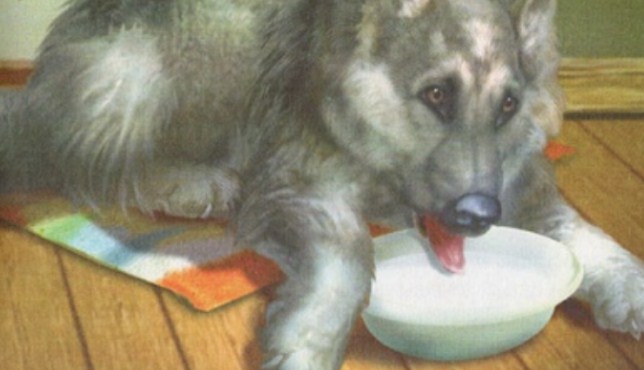 Она подняла голову и забила прутом. Я погладил ее. От ласки жизнь заиграла в ее глазах.- Кушай, Лада, - повторил я и подвинул блюдце поближе.Она протянула нос к молоку и залакала.Значит, через мою ласку ей силы прибавилось. Может быть, именно эти несколько глотков молока спасли ее жизнь.